Методическая разработка урока по предмету «Основы православной культуры»Тема:
Монастырь. Духовный подвиг.                                                                 Учитель начальных классов
                                                  ГБОУ СОШ № 252
                                                                       Пирогова Любовь АнатольевнаСанкт-Петербург 
2016-2017 учебный годПояснительная записка
    Цель учебного предмета «Основы православной культуры» состоит в том, чтобы помочь воспитаннику российской школы вырасти человеком высоконравственным: добрым и честным, трудолюбивым и ответственным, почтительным к родителям, благодарным учителям и воспитателям, любящим свою Родину, благожелательно относящимся к людям других национальностей, верований и убеждений, а также стремящимся помогать тем, кто нуждается в помощи.
    Учитывая глубокий кризис воспитания детей и молодёжи, о возрождении именно этих качеств надо прежде всего заботиться как родителям, так и школьным педагогам.
    Данная методическая разработка способствует
-  формированию у учеников начальных классов знаний о духовных истоках становления и развития культуры русского  народа, так как история России неразрывно связана с историей Православия;
-  приобщению школьников к  духовным, нравственным и культурным ценностям русского народа; 
- развитию представлений детей младшего школьного возраста о значении нравственных норм и ценностей для достойной жизни личности;
-  формированию понимания смыслового и символического содержания православной атрибутики.
    Данный урок содержит большой информационный материал о жизни монастыря, о его роли в духовной жизни России.
    Дети пополнят свой словарный запас, их внимание будет привлечено к памятникам исторического и духовного наследия прошлого нашего города.
Учебный материал  подан в такой форме, чтобы вызвать у школьников эмоциональный отклик, чтобы они смогли осмыслить прошлые знания и опыт, узнать уже известное с новой стороны.
    Данный  урок способствует формированию умений анализировать, устанавливать причинно-следственные связи, аргументировать свой выбор.
На уроке дети учатся слушать собеседника,  вести диалог, терпеливо излагать своё мнение.
    Методическая разработка содержит разнообразные формы, методы, виды работ. Система творческих заданий обеспечивает деятельностный, развивающий характер обучения.Технологическая карта урокаМатериалы, используемые на уроке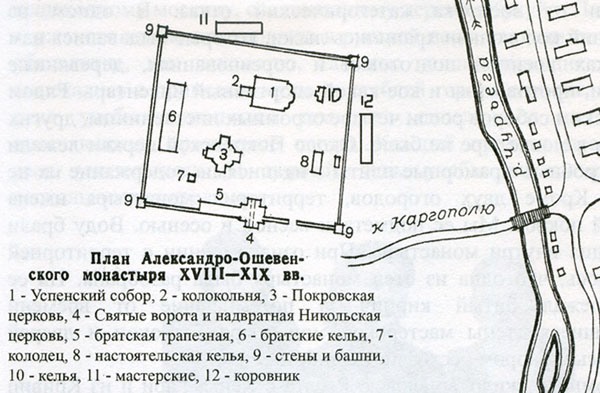 Тема:
Монастырь. Духовный подвиг.Тема:
Монастырь. Духовный подвиг.Тема:
Монастырь. Духовный подвиг.Тема:
Монастырь. Духовный подвиг.Тип: 
Изучение нового материала.Тип: 
Изучение нового материала.Тип: 
Изучение нового материала.Тип: 
Изучение нового материала.Цель урока: 
Раскрытие смысла духовного подвига монахов.Цель урока: 
Раскрытие смысла духовного подвига монахов.Цель урока: 
Раскрытие смысла духовного подвига монахов.Цель урока: 
Раскрытие смысла духовного подвига монахов.Задачи:
 - Узнать  историю возникновения монашества.
- Познакомить с устройством жизни монастыря.
- Объяснить, что приобретает человек, став монахом, и от чего он   отказывается.
- Пробудить интерес к монастырям Санкт-Петербурга, как к историческому и духовному наследию прошлого. Задачи:
 - Узнать  историю возникновения монашества.
- Познакомить с устройством жизни монастыря.
- Объяснить, что приобретает человек, став монахом, и от чего он   отказывается.
- Пробудить интерес к монастырям Санкт-Петербурга, как к историческому и духовному наследию прошлого. Задачи:
 - Узнать  историю возникновения монашества.
- Познакомить с устройством жизни монастыря.
- Объяснить, что приобретает человек, став монахом, и от чего он   отказывается.
- Пробудить интерес к монастырям Санкт-Петербурга, как к историческому и духовному наследию прошлого. Задачи:
 - Узнать  историю возникновения монашества.
- Познакомить с устройством жизни монастыря.
- Объяснить, что приобретает человек, став монахом, и от чего он   отказывается.
- Пробудить интерес к монастырям Санкт-Петербурга, как к историческому и духовному наследию прошлого. Планируемые результатыПланируемые результатыПланируемые результатыПланируемые результатыПредметные:
- усвоение нравственных норм и правил поведения в ходе знакомства с богатейшей православной культурой России, имеющей особое значение в истории России, становлении её духовности и культуры;
- развитие чувства прекрасного в процессе знакомства с памятниками православной культуры; 
- знание святых людей России;
- приобщение к духовно-нравственным ценностям своего народа. 
Метапредметные:Познавательные УУД:
- извлечение информации, представленной в разных формах;
- устанавление причинно-следственных связей;-построение рассуждений.Регулятивные УУД:
- выполнение учебных заданий в соответствии с целью;
Коммуникативные УУД:
- готовность слушать собеседника и вести диалог, признавать различные точки зрения. Метапредметные:Познавательные УУД:
- извлечение информации, представленной в разных формах;
- устанавление причинно-следственных связей;-построение рассуждений.Регулятивные УУД:
- выполнение учебных заданий в соответствии с целью;
Коммуникативные УУД:
- готовность слушать собеседника и вести диалог, признавать различные точки зрения. Личностные:- осознание необходимости для личностного развития таких добродетелей, какпослушание, ответственность, трудолюбие, бескорыстие, сострадание и милосердие.
Ресурсы урока: 
Демонстрационный материал: электронная презентация.
Раздаточный материал: карточки с учебными заданиями.
Ресурсы урока: 
Демонстрационный материал: электронная презентация.
Раздаточный материал: карточки с учебными заданиями.
Ресурсы урока: 
Демонстрационный материал: электронная презентация.
Раздаточный материал: карточки с учебными заданиями.
Ресурсы урока: 
Демонстрационный материал: электронная презентация.
Раздаточный материал: карточки с учебными заданиями.
Ход урокаХод урокаХод урокаХод урокаСодержание деятельности учителяСодержание деятельности учителяСодержание деятельности обучающихсяСодержание деятельности обучающихсяМотивация к деятельности
Мотивация к деятельности
Мотивация к деятельности
Мотивация к деятельности
1.Организационный момент.
2.Введение в новую тему.
Учитель читает детям отрывок стихотворения Алексея Хомякова:
Подвиг есть и в сраженьи,
Подвиг есть и в борьбе.
Высший подвиг в терпеньи
Любви и мольбе.
– Подберите эпитет, какой подвиг совершают воины, когда защищают Родину на полях сражений? (ратный, геройский, беспримерный, самоотверженный, бессмертный, геройский)
 - Как вы думаете, кто совершает подвиг в терпеньи, любви и молитве? (матери, монахи)
- Почему автор стихотворения считает этот подвиг высшим?
- Подберите эпитет, какой это подвиг? (духовный)1.Организационный момент.
2.Введение в новую тему.
Учитель читает детям отрывок стихотворения Алексея Хомякова:
Подвиг есть и в сраженьи,
Подвиг есть и в борьбе.
Высший подвиг в терпеньи
Любви и мольбе.
– Подберите эпитет, какой подвиг совершают воины, когда защищают Родину на полях сражений? (ратный, геройский, беспримерный, самоотверженный, бессмертный, геройский)
 - Как вы думаете, кто совершает подвиг в терпеньи, любви и молитве? (матери, монахи)
- Почему автор стихотворения считает этот подвиг высшим?
- Подберите эпитет, какой это подвиг? (духовный)Отвечать на  вопросы.
Демонстрировать свои знания с помощью устной речи.
Высказывать свое мнение.Отвечать на  вопросы.
Демонстрировать свои знания с помощью устной речи.
Высказывать свое мнение.Актуализация необходимых знанийАктуализация необходимых знанийАктуализация необходимых знанийАктуализация необходимых знаний1.Индивидуальная работа. 
Задание на карточке.
Ребятам предлагается поставить 
« +», если они знают ответ на вопрос, знак «-», если не знают, знак «?», если сомневаются в ответе.
1)Что значит слово «монах»?
2)Когда появились монахи?
3)Почему их жизнь можно назвать духовным подвигом?
4)Чем монахи отличаются от других людей?
5)Чем занимаются монахи?
6)Легко ли быть монахом?
7)Каждый ли человек может стать монахом?
8)Где живут монахи?
- Как вы думаете, какой вопрос является главным для нас?
 Почему их жизнь можно назвать духовным подвигом?
2.Давайте вместе сформулируем тему урока:
Монастырь. Духовный подвиг.
- Как вы думаете, для чего нам нужен план работы над темой? 
Слайд №2
План:
1)Зарождение монашества.
2)Устройство жизни монастыря. 
3)Как становятся монахом.
4) Главные дела монахов.
5)Монастыри Санкт-Петербурга.1.Индивидуальная работа. 
Задание на карточке.
Ребятам предлагается поставить 
« +», если они знают ответ на вопрос, знак «-», если не знают, знак «?», если сомневаются в ответе.
1)Что значит слово «монах»?
2)Когда появились монахи?
3)Почему их жизнь можно назвать духовным подвигом?
4)Чем монахи отличаются от других людей?
5)Чем занимаются монахи?
6)Легко ли быть монахом?
7)Каждый ли человек может стать монахом?
8)Где живут монахи?
- Как вы думаете, какой вопрос является главным для нас?
 Почему их жизнь можно назвать духовным подвигом?
2.Давайте вместе сформулируем тему урока:
Монастырь. Духовный подвиг.
- Как вы думаете, для чего нам нужен план работы над темой? 
Слайд №2
План:
1)Зарождение монашества.
2)Устройство жизни монастыря. 
3)Как становятся монахом.
4) Главные дела монахов.
5)Монастыри Санкт-Петербурга.Выполнять задания по карточкам.
Систематизировать информацию до её получения.
Вспоминать и анализировать знания по данной теме.
Формулировать тему урока.
Понимать учебную задачу урока и стремиться её выполнить.Выполнять задания по карточкам.
Систематизировать информацию до её получения.
Вспоминать и анализировать знания по данной теме.
Формулировать тему урока.
Понимать учебную задачу урока и стремиться её выполнить.Организация познавательной деятельностиОрганизация познавательной деятельностиОрганизация познавательной деятельностиОрганизация познавательной деятельности1.Рассказ учителя о возникновении монашества. Слайды № 3-7
2.Устройство жизни монастыря.Работа в парах.
Ребята получают схему одного из монастырей с названиями построек.
Им предлагается обсудить, можно ли по схеме рассказать об образе жизни монахов.
Ответы детей.
Рассказ учителя о жизни монастыря.
Слайды № 8-17
Вывод об устройстве жизни монастыря:
- Что вы можете сказать об условиях жизни в монастыре?
3.Как становятся монахом.
Работа в парах.
Детям предлагается расположить 5 карточек так, чтобы сложилась поэтапная последовательность принятия в монашеские чины:
Карточка №1
И́нок  - является насельником (жителем) монастыря, не давшим еще обетов, но имеющим право носить часть монашеских одеяний.
Карточка №2
Послушник — лицо, готовящееся к принятию монашества. 
Карточка №3
Схимник даёт особые обеты, это совершеннейшее отчуждение от мира для соединения с Богом.  Карточка №4
Монахом же называют того, кто пострижен в мантию (широкую длинную одежду до земли) и дал монашеские обеты.
Карточка №5
Тру́дник – человек, живущий и работающий в монастыре на добровольной и бескорыстной основе.Целью трудничества является работа во славу Божию или испытание желания стать монахом.Проверка:
 в Русской Православной церкви сложилась следующая последовательность принятия в монашеские чины: 
1) трудник
2) послушник
3) инок 
4) монах
5) схимник (Великая схима) 
Слайды № 18 (3 обета монаха)
4.Главные дела монахов.
- Ребята, кто из вас в своей жизни придерживается распорядка (режима) дня?
- У кого есть определённое послушание, поручение, работа по дому?
- В каждом монастыре есть свой распорядок дня.
Работа в парах. 
Ребята получают распорядок дня (будни)  одного из монастырей. Им предлагается проанализировать его и сформулировать 2 главных дела монахов.
5.00 – Подъём.
Утреннее богослужение, затем
Божественная литургия (главное богослужение)
8.15 – Утренний чай  и краткий отдых
Послушание 
13.00 – Трапеза (вкушение пищи)
13.30 – Молебен
Отдых (сон)
Послушание
17.00 - Вечернее Богослужение
19.00 – Трапеза
21.00 – Келейное правило (молитва)
22.00 – Отход ко снуВывод: главные дела монахов – труд и молитва!
- О чём молятся монахи? (о спасении своей души, о спасении мира)
- Монахи имеют особую благодать вымаливать мирян. Монахи живут молитвой. Неусыпаемую Псалтирь (особый род молитвы) читают не только днем, но и ночью. Поэтому этот чин и называется неусыпаемым, т.к. не прекращается ни днем и ночью. Монахи сменяют друг друга после определенного количества времени.- Какой человек может стать монахом? (готовый к самопожертвованию и самоотдаче,
вся его жизнь отныне – непрестанное исполнение  воли Божией.
Вывод:
- Почему  жизнь монахов можно назвать духовным подвигом?
- Для православного человека жизнь –  битва против греха за спасение души. Монашество в этой войне – “спецназ”, то есть, монахи – не много не мало, те воины, на долю которых выпадают самые тяжелые, опасные, ответственные “задания”. 
5.Монастыри Санкт-Петербурга.
- Кто может сказать, какие монастыри действуют на территории нашего города?
- Рассказ учителя о четырёх духовных центрах Санкт-Петербурга (Александро-Невская Лавра, Новодевичий монастырь, монастырь Иоанна Кронштадтского, Троице-Сергиева пустынь), о святых-покровителях города.
Слайды № 19-251.Рассказ учителя о возникновении монашества. Слайды № 3-7
2.Устройство жизни монастыря.Работа в парах.
Ребята получают схему одного из монастырей с названиями построек.
Им предлагается обсудить, можно ли по схеме рассказать об образе жизни монахов.
Ответы детей.
Рассказ учителя о жизни монастыря.
Слайды № 8-17
Вывод об устройстве жизни монастыря:
- Что вы можете сказать об условиях жизни в монастыре?
3.Как становятся монахом.
Работа в парах.
Детям предлагается расположить 5 карточек так, чтобы сложилась поэтапная последовательность принятия в монашеские чины:
Карточка №1
И́нок  - является насельником (жителем) монастыря, не давшим еще обетов, но имеющим право носить часть монашеских одеяний.
Карточка №2
Послушник — лицо, готовящееся к принятию монашества. 
Карточка №3
Схимник даёт особые обеты, это совершеннейшее отчуждение от мира для соединения с Богом.  Карточка №4
Монахом же называют того, кто пострижен в мантию (широкую длинную одежду до земли) и дал монашеские обеты.
Карточка №5
Тру́дник – человек, живущий и работающий в монастыре на добровольной и бескорыстной основе.Целью трудничества является работа во славу Божию или испытание желания стать монахом.Проверка:
 в Русской Православной церкви сложилась следующая последовательность принятия в монашеские чины: 
1) трудник
2) послушник
3) инок 
4) монах
5) схимник (Великая схима) 
Слайды № 18 (3 обета монаха)
4.Главные дела монахов.
- Ребята, кто из вас в своей жизни придерживается распорядка (режима) дня?
- У кого есть определённое послушание, поручение, работа по дому?
- В каждом монастыре есть свой распорядок дня.
Работа в парах. 
Ребята получают распорядок дня (будни)  одного из монастырей. Им предлагается проанализировать его и сформулировать 2 главных дела монахов.
5.00 – Подъём.
Утреннее богослужение, затем
Божественная литургия (главное богослужение)
8.15 – Утренний чай  и краткий отдых
Послушание 
13.00 – Трапеза (вкушение пищи)
13.30 – Молебен
Отдых (сон)
Послушание
17.00 - Вечернее Богослужение
19.00 – Трапеза
21.00 – Келейное правило (молитва)
22.00 – Отход ко снуВывод: главные дела монахов – труд и молитва!
- О чём молятся монахи? (о спасении своей души, о спасении мира)
- Монахи имеют особую благодать вымаливать мирян. Монахи живут молитвой. Неусыпаемую Псалтирь (особый род молитвы) читают не только днем, но и ночью. Поэтому этот чин и называется неусыпаемым, т.к. не прекращается ни днем и ночью. Монахи сменяют друг друга после определенного количества времени.- Какой человек может стать монахом? (готовый к самопожертвованию и самоотдаче,
вся его жизнь отныне – непрестанное исполнение  воли Божией.
Вывод:
- Почему  жизнь монахов можно назвать духовным подвигом?
- Для православного человека жизнь –  битва против греха за спасение души. Монашество в этой войне – “спецназ”, то есть, монахи – не много не мало, те воины, на долю которых выпадают самые тяжелые, опасные, ответственные “задания”. 
5.Монастыри Санкт-Петербурга.
- Кто может сказать, какие монастыри действуют на территории нашего города?
- Рассказ учителя о четырёх духовных центрах Санкт-Петербурга (Александро-Невская Лавра, Новодевичий монастырь, монастырь Иоанна Кронштадтского, Троице-Сергиева пустынь), о святых-покровителях города.
Слайды № 19-25Работать в паре.
Излагать и отстаивать своё мнение.
Аргументировать свою точку зрения.
Оценивать точку зрения одноклассника.
Анализировать информацию
данную в схеме.
Высказывать свое мнение.
Формулировать выводы наблюдений.
Отвечать на  вопросы.
Понимать прочитанное.
Систематизировать материал.
Проверять себя и самостоятельно оценивать свои достижения.
Анализировать и выделять главное.
Формулировать конечный результат своей работы на уроке.Работать в паре.
Излагать и отстаивать своё мнение.
Аргументировать свою точку зрения.
Оценивать точку зрения одноклассника.
Анализировать информацию
данную в схеме.
Высказывать свое мнение.
Формулировать выводы наблюдений.
Отвечать на  вопросы.
Понимать прочитанное.
Систематизировать материал.
Проверять себя и самостоятельно оценивать свои достижения.
Анализировать и выделять главное.
Формулировать конечный результат своей работы на уроке.Рефлексия деятельностиРефлексия деятельностиРефлексия деятельностиРефлексия деятельности- Вернёмся к  вопросам, которые вы получили в начале урока.
Исправьте «минусы», «вопросительные знаки»  на «плюсы», если вы получили ответы на вопросы. 
Подведение итогов:
- На все ли вопросы мы смогли ответить на уроке?
- Интересно ли вам было на уроке?- Появилось ли у вас желание посетить один из монастырей?
Домашнее задание:
- Допишите вопросы по теме урока и попробуйте найти на них ответ.
- Узнайте, какие крупные монастыри действуют на территории России, подготовьте проект на тему «Монастыри России»
- Урок окончен. Удивительные люди-монахи хотят, чтобы вы улыбнулись, глядя на эту фотографию.
Слайд № 26
- Вернёмся к  вопросам, которые вы получили в начале урока.
Исправьте «минусы», «вопросительные знаки»  на «плюсы», если вы получили ответы на вопросы. 
Подведение итогов:
- На все ли вопросы мы смогли ответить на уроке?
- Интересно ли вам было на уроке?- Появилось ли у вас желание посетить один из монастырей?
Домашнее задание:
- Допишите вопросы по теме урока и попробуйте найти на них ответ.
- Узнайте, какие крупные монастыри действуют на территории России, подготовьте проект на тему «Монастыри России»
- Урок окончен. Удивительные люди-монахи хотят, чтобы вы улыбнулись, глядя на эту фотографию.
Слайд № 26
Самостоятельно оценивать свои достижения.Соотносить новую информацию со «старой»,используя знания, полученные на стадии осмысления;
Выражать своими словами новые идеи и мысли.
Самостоятельно оценивать свои достижения.Соотносить новую информацию со «старой»,используя знания, полученные на стадии осмысления;
Выражать своими словами новые идеи и мысли.
